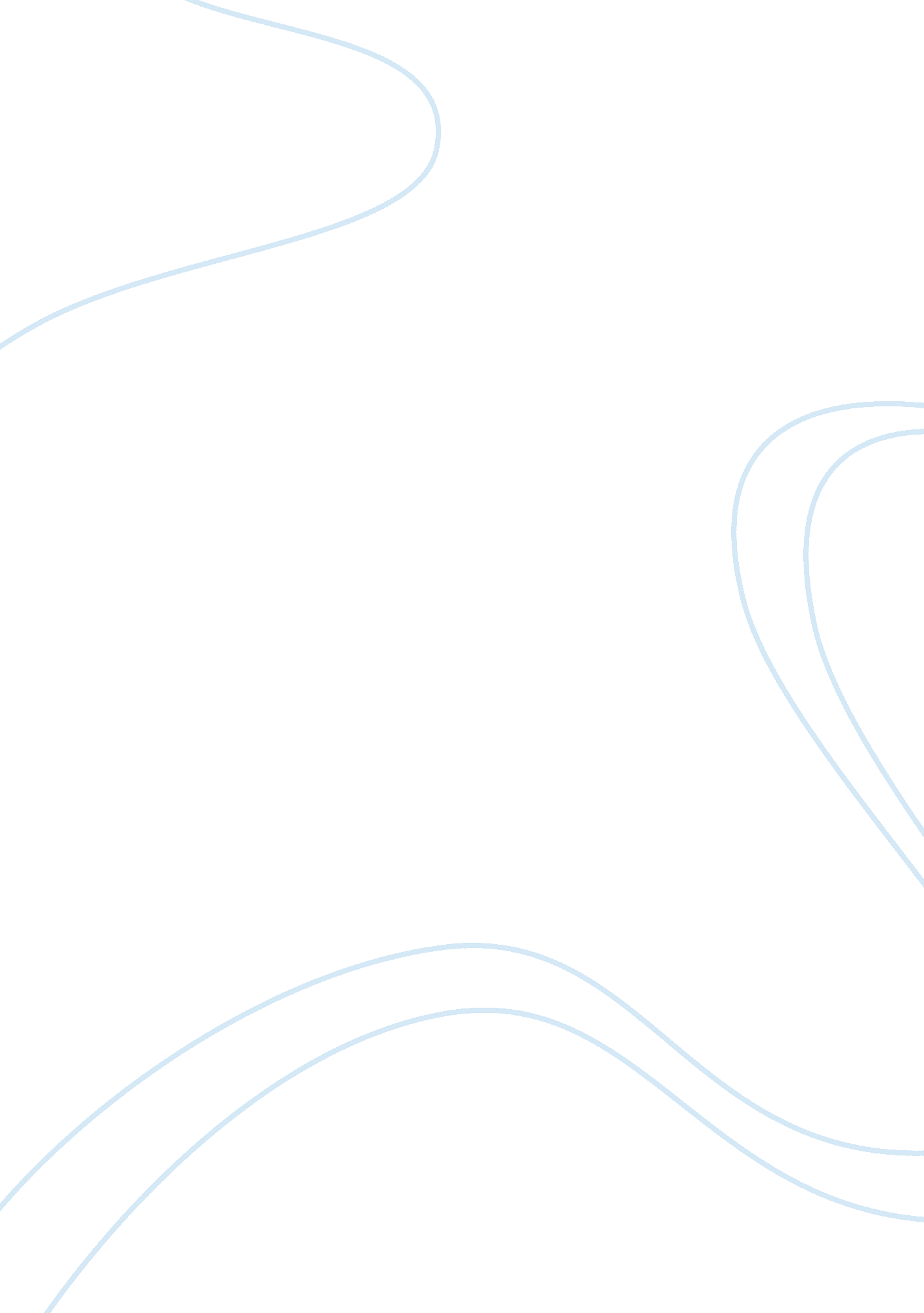 Research paper outlineLinguistics, English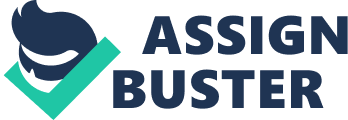 Role of School Uniforms in public Schools I. Introduction: A. Thesis ment Public Schools requiring their to wear uniforms aids in the elimination of gangs, school violence, bullying, and peer pressure, making it easy to identify intruders, and in the end, the school administration, parents, and student bodies can manage the students effectively. 
I. Claim 1 
Allowing public schools to mandate uniform wear for their students would aid the administration to enable more time spent on instructional leadership and less time spent on clothing-related conflicts, in turn making the endless back and forth between child, parents, and school. Valuable time would be lost in attending to the dressing conflicts in public schools. 
A. Supporting Evidence 
Groves (2010) argues that schools that do not have a policy for dressing usually have problems in the sense that students tend to put on all manner of clothing, some of which border on indecency and controversy. Some clothes worn by students to schools conflict the school policies in terms of dressing code and ethical standards. In this regard, means that the school administrators have a hard time trying to ensure that all students dress appropriately while in school. It implies that much of the precious time that would have been used on instructional leadership is spent on attending to and solving dressing issues. According to (Mathison & Ross, 2008). Some of the clothing-related conflicts arise from difference in socio-economic status of students that determine the brands of clothes that they wear. 
II. Claim 2 
Allowing school uniforms to be mandated for public school systems will minimize the wear of baggy clothing that can be used to hide weapons. Additionally, uniforms eliminate the wear of “ gang related colors” which can lead to becoming and unknown target of opportunity. 
A. Supporting Evidence 
Baron (2013) gives a classic example of the student who wore baggy clothing unleashing more than ten guns that he had hid in his clothes. In the age of school violence, especially in America, school administrators should not allow baggy clothes and oversized shorts in the school compounds. The boy hid ten kinds of different ammunitions in his oversized shorts and perhaps the trend is even more serious in other schools without the uniform policy. 
III. Counterargument 
Making school uniforms mandatory impedes each student’s freedom of expression and may even teach a negative lesson about conformity. 
A. Supporting Evidence 
While the supporters of school uniforms agree that schools uniforms significantly reduce incidences of violence and crime in public schools, some parents and students see this policy as an infringement to personal freedom (Alexander & Alexander, 2012). They argue that the uniform policy where all students must be clad in navy pants or skirts and white shirts is unconstitutional in the sense that it denies the students their very right to speech and freedom of expression. 
IV. Rebuttal 
More studies and research has shown more evidence exists for the use of uniforms for wear in the public school system. 
A. Supporting Evidence 
Brunsma (2004) refutes claims by naysayer that uniforms infringe of the freedom of students, citing the high discipline levels in public schools with school uniform policy. School uniforms are not only good for the students, but also for the parents and the school administrators. When worn in public schools, school uniforms come with a number of benefits and therefore, public schools should formulate a policy that necessitates all students to put on school uniforms while in school. 
References 
Alexander, K., & Alexander, M. D. (2012). American public school law. Belmont, CA: Wadsworth Cengage Learning. 
Baron, J. (2013). The Archive Effect: Found Footage and the Audiovisual Experience of History. Boston: Routledge. 
Brunsma, D. L. (2004). The school uniform movement and what it tells us about American education: A symbolic crusade. Lanham, Md: ScarecrowEducation. 
Groves, E. (2010). The Everything Classroom Management Book: A teachers guide to an organized, productive, and calm classroom. Cincinnati: F & W Media. 
Mathison, S., & Ross, E. W. (2008). Battleground: Schools. Westport, CT: Greenwood Press. 